О внесении изменений в  постановление администрации                 Свечинского муниципального округа от 13.11.2020 № 542В соответствии со статьями 7, 43 Федерального закона от 06.10.2003        № 131-ФЗ «Об общих принципах организации местного самоуправления в Российской Федерации», постановлением администрации Свечинского района Кировской области от 19.10.2020 № 462 «О разработке, утверждении, реализации и оценке эффективности реализации муниципальных программ Свечинского муниципального округа Кировской области», распоряжением администрации Свечинского района Кировской области от 21.07.2020 №95 «Об утверждении перечня муниципальных программ Свечинского муниципального округа Кировской области, предполагаемых к финансированию в 2021 году и плановом периоде 2022 и 2023 годы» администрация Свечинского муниципального округа ПОСТАНОВЛЯЕТ: Внести и утвердить изменения в муниципальной программе «Развитие образования»  (далее -  Муниципальная программа), утвержденной постановлением  администрации Свечинского района Кировской области от 13.11.2021 №542 «Об утверждении муниципальной программы «Развитие образования». Прилагаются.Опубликовать настоящее постановление на Интернет- сайте муниципального образования Свечинский муниципальный округ Кировской области.Первый заместитель главы администрации Свечинского муниципального округа по социальным вопросам                  Г.С. ГоголеваИЗМЕНЕНИЯв муниципальной программе «Развитие образования»В паспорте Муниципальной  программы раздел «Ресурсное обеспечение муниципальной программы» изложить в следующей редакции: 2.Раздел 4 Муниципальной программы  «Ресурсное  обеспечение Муниципальной программы» изложить в новой редакции:«4.Ресурсное  обеспечение Муниципальной программыФинансовое обеспечение реализации Муниципальной программы осуществляется за счет средств федерального бюджета, областного бюджета, бюджета Свечинского муниципального округа (далее- бюджет муниципального округа).Финансирование муниципальной программы  уточняются ежегодно при формировании бюджета муниципального  округа на очередной финансовый год и плановый период.Общий объем финансирования Муниципальной программы составляет   247079,8  тыс. рублей, в том числе за счет средств федерального бюджета  0 тыс. рублей, областного бюджета –153934,4 тыс. рублей, бюджета муниципального округа  – 93145,4 тыс. рублей.Объем финансирования Муниципальной программы по годам  реализации представлен в таблице № 3.Таблица № 3        Информация о расходах  на   реализацию Муниципальной Программы  с расшифровкой по отдельным мероприятиям,  представлена в приложении № 2 к Муниципальной программе.3.Приложение  №2 к Муниципальной программе «Развитие образования» изложить в новой редакции. Прилагается.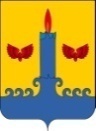 АДМИНИСТРАЦИЯ  СВЕЧИНСКОГО  МУНИЦИПАЛЬНОГО ОКРУГА  КИРОВСКОЙ  ОБЛАСТИПОСТАНОВЛЕНИЕАДМИНИСТРАЦИЯ  СВЕЧИНСКОГО  МУНИЦИПАЛЬНОГО ОКРУГА  КИРОВСКОЙ  ОБЛАСТИПОСТАНОВЛЕНИЕАДМИНИСТРАЦИЯ  СВЕЧИНСКОГО  МУНИЦИПАЛЬНОГО ОКРУГА  КИРОВСКОЙ  ОБЛАСТИПОСТАНОВЛЕНИЕАДМИНИСТРАЦИЯ  СВЕЧИНСКОГО  МУНИЦИПАЛЬНОГО ОКРУГА  КИРОВСКОЙ  ОБЛАСТИПОСТАНОВЛЕНИЕ23.06.2021№407пгт Свеча пгт Свеча пгт Свеча пгт Свеча УТВЕРЖДЕНЫпостановлением администрацииСвечинского муниципального округа Кировской областиот 23.06.2021 № 407Ресурсное обеспечение муниципальной программыОбщий объем финансирования муниципальной программы  составит –247079,8  тыс. рублей, в том числе :за счет средств федерального бюджета  - 0 тыс. рублей, областного бюджета –153934,4тыс. рублей, бюджета муниципального округа – 93145,4 тыс. рублей.Источники финансирования муниципальной программыОбъем финансирования Муниципальной программы в 2021– 2025 годах (тыс. рублей)Объем финансирования Муниципальной программы в 2021– 2025 годах (тыс. рублей)Объем финансирования Муниципальной программы в 2021– 2025 годах (тыс. рублей)Объем финансирования Муниципальной программы в 2021– 2025 годах (тыс. рублей)Объем финансирования Муниципальной программы в 2021– 2025 годах (тыс. рублей)Объем финансирования Муниципальной программы в 2021– 2025 годах (тыс. рублей)Источники финансирования муниципальной программывсегов том числев том числев том числев том числев том числеИсточники финансирования муниципальной программывсего2021 год2022год2023год2024 год2025 годФедеральный бюджет0,00,00,00,00,00,0Областной бюджет153934,429998,730425,431170,131170,131170,1Бюджет муниципального округа 93145,419782,218224,118379,718379,718379,7Итого247079,849780,948649,549549,849549,849549,8Приложение №2Приложение №2Приложение №2к Муниципальной программек Муниципальной программек Муниципальной программек Муниципальной программе"Развитие образования""Развитие образования""Развитие образования""Развитие образования"Ресурсное обеспечение реализации муниципальной программы "Развитие образования"Ресурсное обеспечение реализации муниципальной программы "Развитие образования"Ресурсное обеспечение реализации муниципальной программы "Развитие образования"Ресурсное обеспечение реализации муниципальной программы "Развитие образования"Ресурсное обеспечение реализации муниципальной программы "Развитие образования"Ресурсное обеспечение реализации муниципальной программы "Развитие образования"Ресурсное обеспечение реализации муниципальной программы "Развитие образования"Ресурсное обеспечение реализации муниципальной программы "Развитие образования"Ресурсное обеспечение реализации муниципальной программы "Развитие образования"Ресурсное обеспечение реализации муниципальной программы "Развитие образования"Ресурсное обеспечение реализации муниципальной программы "Развитие образования"№ п/пСтатусНаименование муниципальной программы, подпрограммы,  отдельного мероприятия, проектаИсполнительИсточники финансированияРасходы (тыс. руб.)Расходы (тыс. руб.)Расходы (тыс. руб.)Расходы (тыс. руб.)Расходы (тыс. руб.)Расходы (тыс. руб.)№ п/пСтатусНаименование муниципальной программы, подпрограммы,  отдельного мероприятия, проектаИсполнительИсточники финансирования2021 год2022 год2023год2024год2025годИтого1.Муниципальная программа"РАЗВИТИЕ ОБРАЗОВАНИЯ"УОС и МПВсего49780,948649,549549,849549,849549,8247079,81.Муниципальная программа"РАЗВИТИЕ ОБРАЗОВАНИЯ"УОС и МПФедеральный бюджет0,00,00,00,00,00,01.Муниципальная программа"РАЗВИТИЕ ОБРАЗОВАНИЯ"УОС и МПОбластной бюджет29998,730425,431170,131170,131170,1153934,41.Муниципальная программа"РАЗВИТИЕ ОБРАЗОВАНИЯ"УОС и МПБюджет муниципального округа19782,218224,118379,718379,718379,793145,41.1.Отдельное  мероприятиеУправление системой образования Управление образования,  спорта и молодежной политикиВсего4806,74458,74458,74458,74458,722641,51.1.Отдельное  мероприятиеУправление системой образования Управление образования,  спорта и молодежной политикиФедеральный бюджет0,00,00,00,00,00,01.1.Отдельное  мероприятиеУправление системой образования Управление образования,  спорта и молодежной политикиОбластной бюджет203,6222,1222,1222,1222,110921.1.Отдельное  мероприятиеУправление системой образования Управление образования,  спорта и молодежной политикиБюджет муниципального округа4603,14236,64236,64236,64236,621549,51.2.Отдельное  мероприятиеРазвитие системы дополнительного образования УОС и МПВсего9761,78943,99004,29004,29004,245718,21.2.Отдельное  мероприятиеРазвитие системы дополнительного образования УОС и МПФедеральный бюджет0,00,00,00,00,00,01.2.Отдельное  мероприятиеРазвитие системы дополнительного образования УОС и МПОбластной бюджет5488,85250,25282,35282,35282,326585,91.2.Отдельное  мероприятиеРазвитие системы дополнительного образования УОС и МПБюджет муниципального округа4272,93693,73721,93721,93721,919132,31.3.Отдельное  мероприятиеРазвитие системы дошкольного образования УОС и МПВсего31831,531067,731280,531280,531280,5156740,71.3.Отдельное  мероприятиеРазвитие системы дошкольного образования УОС и МПФедеральный бюджет0,00,00,00,00,00,01.3.Отдельное  мероприятиеРазвитие системы дошкольного образования УОС и МПОбластной бюджет20998,120773,920859,320859,320859,31043501.3.Отдельное  мероприятиеРазвитие системы дошкольного образования УОС и МПБюджет муниципального округа10833,410293,810421,210421,210421,252390,81.4.Отдельное  мероприятиесоздание условий для функционирования обеспечения  системы персонифицированного финансирования дополнительного образования детей в муниципальном округеУОС и МПВсего72,8000072,81.4.Отдельное  мероприятиесоздание условий для функционирования обеспечения  системы персонифицированного финансирования дополнительного образования детей в муниципальном округеУОС и МПФедеральный бюджет0,00,00,00,00,00,01.4.Отдельное  мероприятиесоздание условий для функционирования обеспечения  системы персонифицированного финансирования дополнительного образования детей в муниципальном округеУОС и МПОбластной бюджет0,00,00,00,00,00,01.4.Отдельное  мероприятиесоздание условий для функционирования обеспечения  системы персонифицированного финансирования дополнительного образования детей в муниципальном округеУОС и МПБюджет муниципального округа72,80,00,00,00,072,81.5.Отдельное  мероприятиеСоциальная поддержка детей- сирот и детей, оставшихся без попечения родителей, находящихся под опекой (попечительством), в приемных семьях на территории Свечинского муниципального округаУОС и МПВсего3308,24179,24806,44806,44806,421906,61.5.Отдельное  мероприятиеСоциальная поддержка детей- сирот и детей, оставшихся без попечения родителей, находящихся под опекой (попечительством), в приемных семьях на территории Свечинского муниципального округаУОС и МПФедеральный бюджет0,00,00,00,00,00,01.5.Отдельное  мероприятиеСоциальная поддержка детей- сирот и детей, оставшихся без попечения родителей, находящихся под опекой (попечительством), в приемных семьях на территории Свечинского муниципального округаУОС и МПОбластной бюджет3308,24179,24806,44806,44806,421906,61.5.Отдельное  мероприятиеСоциальная поддержка детей- сирот и детей, оставшихся без попечения родителей, находящихся под опекой (попечительством), в приемных семьях на территории Свечинского муниципального округаУОС и МПБюджет муниципального округа0,00,00,00,00,00,0